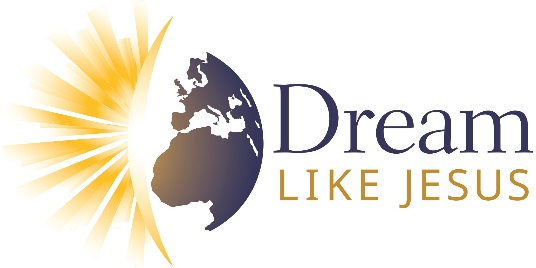 Ohio River Valley District Leadership Training Day
January 27, 2018 - Armstrong Chapel United Methodist ChurchWorkshop offerings:Leading, Listening, Learning: Vital Pathways to a Vibrant Staff/Pastor Parish Relations Committee (session 1 only)
Rev. Doug Johns, Pastor, Hyde Park Community UMC
We will explore the tools necessary to facilitate healthy relationships between the Pastor, Staff and Congregation, as together they strive to make disciples of Jesus Christ for the transformation of the world.  We will look at supervision, the need for job descriptions, annual reviews, navigating professional expense accounts, and the housing allowance exclusion. 
Dreaming of a Broader Approach to Youth Ministry
Ms. Becky Cropper, 40 Developmental Asset Coordinator, Brown County Education Service Center
When we think of children and youth ministry, we immediately think of hiring a director or finding a volunteer to lead activities that include pizza and games. What if we begin to realize the influence of the church on the lives of young people can go far beyond that? What if we begin to invest in church wide strategies that intentionally lead youth to a place of abundant life? The Developmental Assets are 40 research-based positive experiences and qualities that influence young people’s development, helping them become caring, responsible and productive adults. Based in youth development, resiliency and prevention research, the Developmental Assets framework has proven to be effective and has become the most widely used approach to positive youth development in the U.S. and, increasingly, around the world.
Chancellor’s Year in Review
Mr. Chris Hogan, Chancellor, West Ohio Conference 
Concealed carry update; social media policy considerations and recent casesChurch Finances – A Dream or a Nightmare? (session 2 only)
Ms. Cindi Dietrich, Finance Manager, Ohio River Valley District
Don’t let your church finances become a nightmare for your finance team.  This workshop will provide tips and strategies to help local church finance teams manage the flow of money, reports and information and avoid church finance nightmares.  Included will be discussions on counting the offering, tax filing requirements, cash flow projections and the Local Church Audit/Fund Balance Review.    
Developing Spiritual Leaders
Rev. Dr. Cathy Johns, Pastor, Hyde Park Community UMC
What would happen if your congregation understood and practiced leading like Jesus?  Participants in this workshop will explore how to intentionally build an environment where leaders deepen their walk with Christ as individuals and build up the Body of Christ.  Tools for building healthy working covenants with teams  (clergy,  laity, and staff), intentionally designing meetings that feed the soul and develop community, and effectively inviting new people to step forward to serve Christ will be shared. 
Teach Your Church to Dream Like Jesus℠
Rev. Rebekah Simon-Peter, President, Rebekah Simon-Peter Coaching and Consulting, Inc.  
In this creative, hands-on workshop you’ll use the 5 key elements of a Jesus-dream to start creating your own guiding dream. Learn common pitfalls that can endanger your dream. Discover best practices to keep the dream alive.
Safe Sanctuaries 
Ms. RaNae Street, Director of Discipleship Resources, West Ohio Conference 
National research indicates that a report of child abuse occurs every 10 seconds and abuse of vulnerable adults is prevalent and continues to increase. While reporting is on the rise, much abuse still goes undetected and unreported. The West Ohio Conference requires each local church be responsible for writing, implementing, training, submitting, and annually reviewing an appropriate Safe Sanctuaries Policy regardless of size, location, ethnicity, culture or background. This workshop will explain the recommended practices and procedures for West Ohio local churches and congregations in the areas of screening, supervision, reporting and response plan. Learn how to develop or update your policy and how to access supporting documents to assist church leaders in this requirement.
Agreements for the Use of Your Building
Mr. Bob Hyland, Attorney, Buechner, Haffer, Meyers, Koenig, Co., LPA
In this workshop, we will discuss the legalities of allowing an outside group to use your building. What’s the best way to be welcoming while also protecting your assets? Should you have a written agreement? What should it include? What about insurance? During the Q&A session you will have the opportunity to ask specific questions as they relate to your individual setting.
‘Til All the Jails are Empty (session 1 only)
Rev. Amelia Boomershine, D.Min, Retired Deacon, West Ohio Conference
Jails in every community are bursting with, as Jesus said, “the least of these my brothers and sisters.” What an opportunity for ministry! This workshop gives basic information to jumpstart jail ministry in your local congregation or to build on what it is already happening. We’ll look at the experience of Grace UMC in Dayton leading a weekly “Circle of the Word” at the Montgomery County Jail, and we’ll strategize possibilities for your church. As the hymn goes, ’Til All the Jails Are Empty, God has work for us to do. Participants are encouraged to take the afternoon workshop on Circle of the Word.
Circle of the Word (session 2 only)
Rev. Amelia Boomershine, D.Min, Retired Deacon, West Ohio Conference 
Biblical stories have been a source of hope, courage, comfort, and wisdom for many people in many times and places. This workshop models a process of small group, spiritual formation called “Circle of the Word.” Participants in a Circle of the Word learn, tell, and interact with a biblical story through a variety of activities. The process includes background information on the story in its ancient context and connections to our lives now. You will leave with a biblical story in your heart and a meaningful process to share with your congregation.
Tools, Tips and Tech: Telling Your Church’s Story
Ms. Kay Panovec, Director of Communications, West Ohio Conference
Communicating your church’s story has never been more important or seemed more overwhelming. Join this interactive workshop to learn tools, tips and tech that will make your work easier, more compelling and even more fun! We will discuss social media, press releases, faith stories and communications strategy. Bring questions, your success stories, your failed attempts and a tip to share!
Crucial Conversations About Difficult Topics
Rev. Dr. Todd Anderson, Superintendent, Ohio River Valley District and Rev. Jill Croswell, Wesley Counseling Services & Professional Pastoral-Counseling Inst.
What do you do when a conflict arises in your church? How do you talk about emotional topics? Do you have a ready process for dealing with either emotional subjects or conflict? In this workshop you’ll learn three methods for dealing with a variety of conflicts, a skill set that’s transferable to all sorts of environments, including your local church setting. 
Ministry Safety and Security
Ms. Dhea Alexander-Simpkins, CEO, Thomas Alexander Insurance Agency and Scott ???, Protect the Faith
Every church needs a safety and security ministry. It begins with creating a unique and safe environment with a security plan. From parking lots to child safety and youth ministries, from church leaders to Sunday School teachers… If your church doesn’t have a safety and security program in place, now is the time to create one. Being unprepared is no longer an option!
The Opioid Crisis and My United Methodist Congregation
ORV Opioid Task Force: Mr. Daryl Hams, RN and Rev. Laurie Steele, Pastor Hartzell & Hartwell UMCs 
Faith and opiate addiction affect every community and every UM congregation. Learn more about the crisis, the drug, and its ramifications. Be inspired to “Be the Church” with spiritual intervention, community support and hope. Find out about prevention, education, treatment and advocacy strategies.Revised 12.18.17